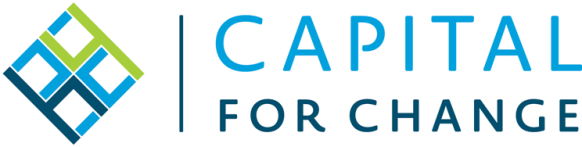 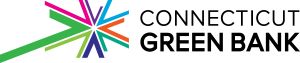 Low Income Multifamily Energy (LIME) Loan ApplicationProject InformationProperty Address 		_________________________________________________________________________Property Owner			_________________________________________________________________________Project Name (optional)		_________________________________________________________________________Contact Name			_________________________________________________________________________Contact Phone Number		_________________________________________________________________________	 Contact Email Address		_________________________________________________________________________Cost of Proposed Upgrades	_________________________________________________________________________Total Value of Rebates Expected	_________________________________________________________________________Loan Amount Requested		_________________________________________________________________________Building ProfileNumber of Units			__________________________________Number of Floors		__________________________________Gross Square Footage		__________________________________Description of Additional Structures, if any:				 _______________________________________________________________________________________________________________Energy ProfileHeating system type 	  __________________________________	Fuel Type_____________________________Heating Supplier 	  __________________________________	Account #_____________________________Electrical Supplier	  __________________________________	Account # ____________________________Water Supplier		  __________________________________	Account # ____________________________Tenant InformationYes	No		Do tenants pay for their electricity? 				Do tenants pay for their heating? 		Do tenants pay for their cooking gas?Additional QuestionsYes	No	 	 Has a Letter of Agreement (LOA) been issued by a utility company? 		Are you interested in additional energy improvements for this property?
How did you hear about the LIME loan?_____________________________________________AcknowledgementI understand that acceptance of this application does not represent a commitment to lend or create any legally enforceable obligation for C4C or the Connecticut Green Bank.C4C will not share any information with third parties except as needed to obtain owner-requested financing. Applicant’s Signature _________________________________	________		Date__________________________